HOW TO…………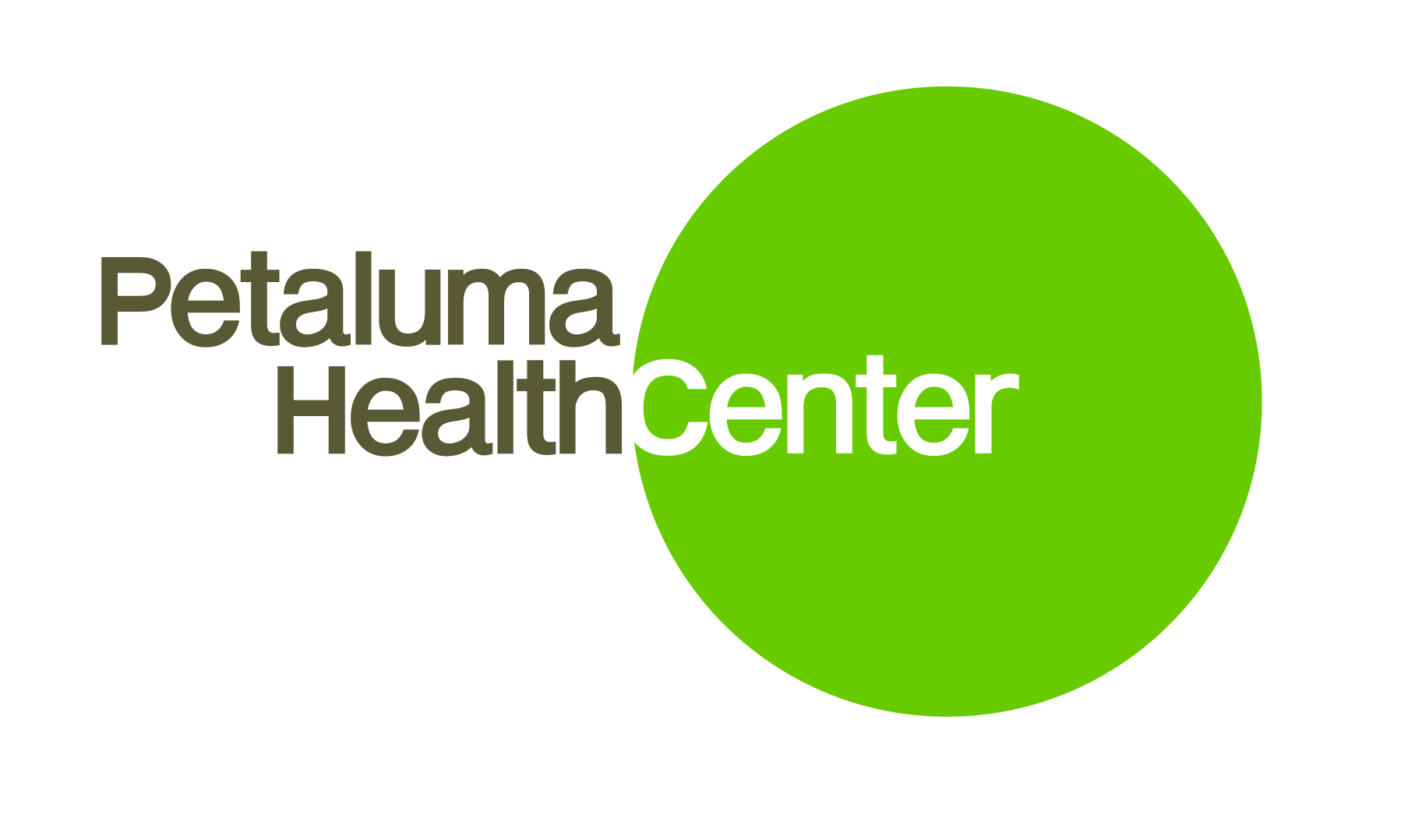 Check Rx eligibility & External medications via progress Note           From the progress notes Medication Reconciliation window Click the External Rx History tabClick Rx Eligibility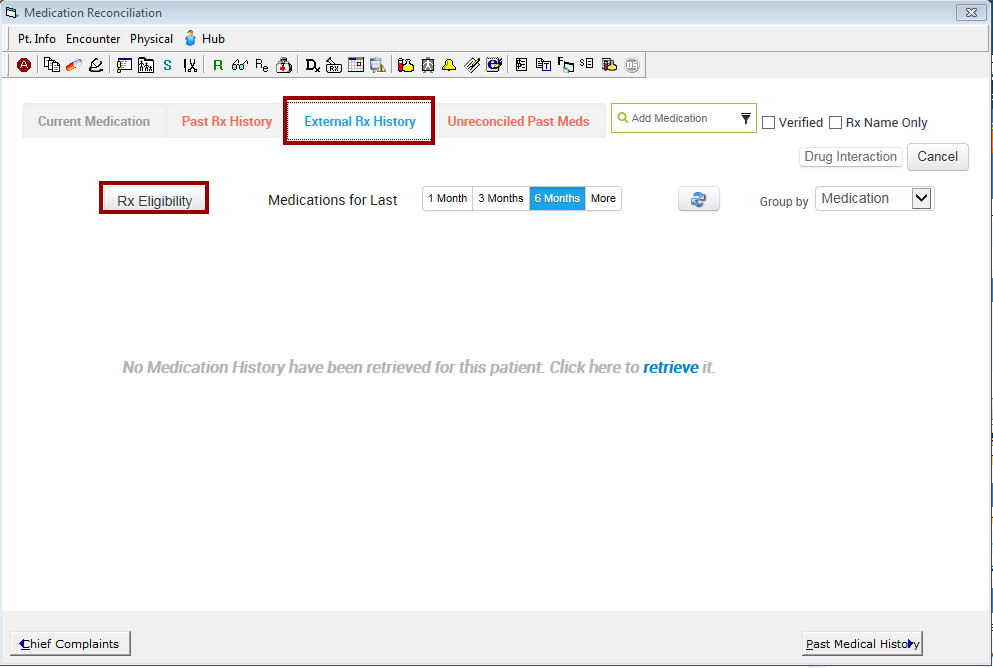 On Rx Eligibility windowClick the Rx eligibility button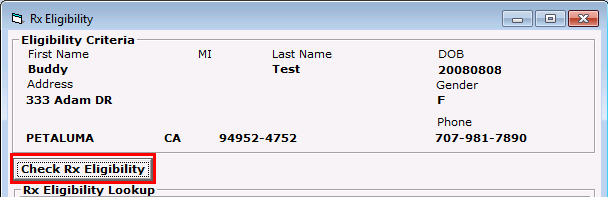 Once the Rx eligibility has been checked. Select the payer  from the Rx eligibility lookup and click set Formulary Then Close window and send Rx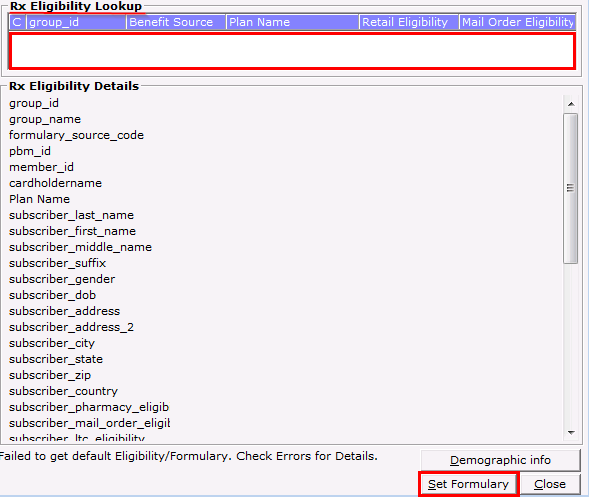 When once the Rx eligibility has been checked. If there is no payer listedClick Close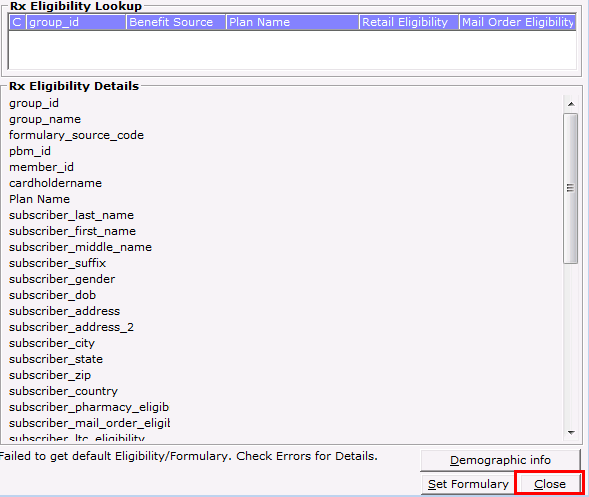 From TE tabs, Click the green arrow next to Current Rx, and select External Rx History 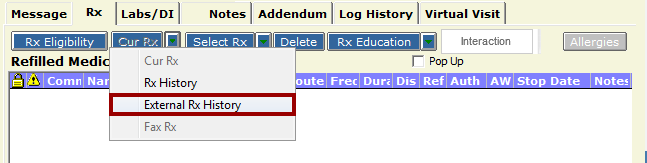 Click Retrieve Rx History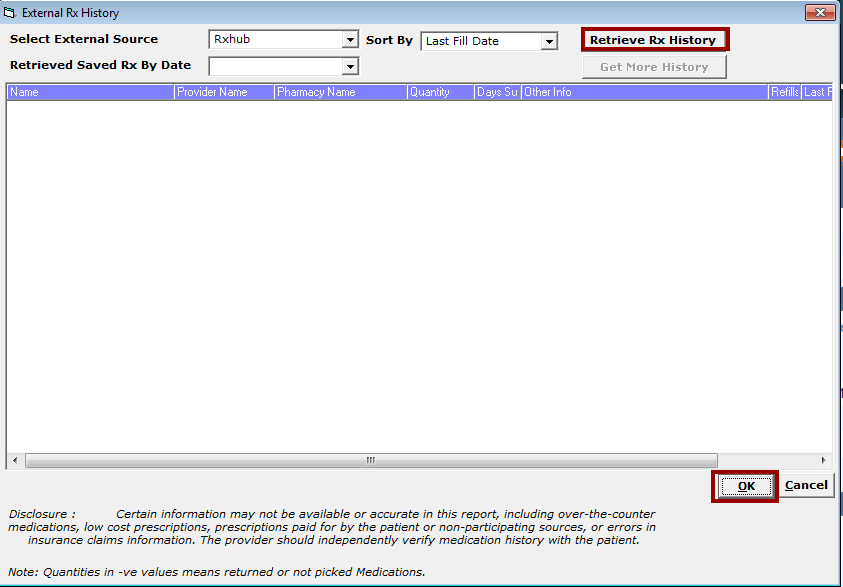 Click OK